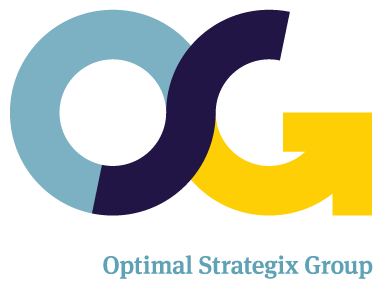 JOB DESCRIPTIONPosition Information							Title: Java DeveloperDepartment: AnalyticsLocation: Bengaluru, IndiaEmployment Type: Full-Time PositionScope / Objective:  The position of Java Developer reports into the AVP of Technology Solutions and provides a unique opportunity to contribute to the overall growth of the company.  This position requires outstanding client service, dedication to company goals, and passion for quality.  Scope / Objective:  The position of Java Developer reports into the AVP of Technology Solutions and provides a unique opportunity to contribute to the overall growth of the company.  This position requires outstanding client service, dedication to company goals, and passion for quality.  Key ResponsibilitiesDevelop complex RESTful web services in a cross-functional and Agile development teamContribute to the Service-Oriented Architecture (SOA) standards for the companyFollow best practices for test-driven development (TDD), including unit testing and beyondDesign functional/system integration tests and automationCollaborate with business analysts on product requirements analysisPerform code and design reviews with peers, conducting complex impact analysisContribute complex application architecture as well as complex technical alternativesWork as a multi-skilled professional practicing Agile/Scrum methodologiesDrive innovation and creative thinkingKey ResponsibilitiesDevelop complex RESTful web services in a cross-functional and Agile development teamContribute to the Service-Oriented Architecture (SOA) standards for the companyFollow best practices for test-driven development (TDD), including unit testing and beyondDesign functional/system integration tests and automationCollaborate with business analysts on product requirements analysisPerform code and design reviews with peers, conducting complex impact analysisContribute complex application architecture as well as complex technical alternativesWork as a multi-skilled professional practicing Agile/Scrum methodologiesDrive innovation and creative thinkingEducation / Experience / Skills RequirementExcellent written and verbal communication skillsMore than 5 to 10 years of hands-on experience and expert knowledge of Java enterprise developmentBachelor degree in computer science OR equivalent technical experience3+ years of experience with JEE-compliant application web servers (Tomcat, WebSphere, ServiceMix)3+ years of experience with Spring, Hibernate, Maven, and other frameworksAdvanced knowledge of web service technologies such as JAX-RS, JSON, JAXB, JAX-WS, and WSDLStrong knowledge of highly efficient RDBMS SQL (e.g., DB2 and Oracle)Strong knowledge of TDD and continuous integration (CI)Passion for collaboration, Agile teams, and great customer serviceAdditional Skills:Experience with BigData NoSQL implementations is preferred (e.g., Accumulo, MongoDB and Hadoop)Education / Experience / Skills RequirementExcellent written and verbal communication skillsMore than 5 to 10 years of hands-on experience and expert knowledge of Java enterprise developmentBachelor degree in computer science OR equivalent technical experience3+ years of experience with JEE-compliant application web servers (Tomcat, WebSphere, ServiceMix)3+ years of experience with Spring, Hibernate, Maven, and other frameworksAdvanced knowledge of web service technologies such as JAX-RS, JSON, JAXB, JAX-WS, and WSDLStrong knowledge of highly efficient RDBMS SQL (e.g., DB2 and Oracle)Strong knowledge of TDD and continuous integration (CI)Passion for collaboration, Agile teams, and great customer serviceAdditional Skills:Experience with BigData NoSQL implementations is preferred (e.g., Accumulo, MongoDB and Hadoop)